                        Association  OUVRIR LA VOIX                          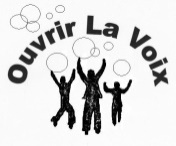 Groupe d’entraide et d’information sur le mutisme sélectifAIDEZ les enfants et les jeunes à dépasser le mutisme sélectif !Renseignements à Association OUVRIR LA VOIX                                                                                                       Groupe d’entraide et d’information sur le mutisme sélectif                                                                     Association reconnue d’intérêt général et agréée par le Ministère de l’Education nationale http://ouvrirlavoix.fr/ouvrirlavoix.fr/ouvrirlavoix@gmail.comLe mutisme sélectif (MS) est un trouble lié à l’anxiété qui s’apparente à une PHOBIE.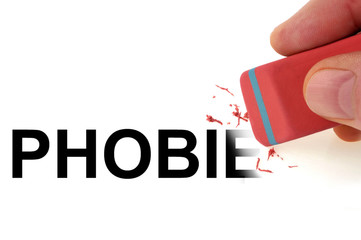 Le MS peut être surmonté, si on procède de façon méthodique et progressive. Il est essentiel de comprendre le caractère involontaire du MS : ce n’est pas un caprice de la part de l’enfant, de l’adolescent ou de l’adulte qui en souffre.L’enfant doit savoir que le MS n’est pas quelque chose qu’il va trainer à vie, et que des solutions existent  Les écoles doivent comprendre que la méthode du Kit Ecole (Programme d’introduction progressive de la parole en milieu scolaire) est le coup de pouce nécessaire dont l’enfant a besoin pour passer du silence à la parole aisée dans son parcours scolaire, par étapes graduelles successives.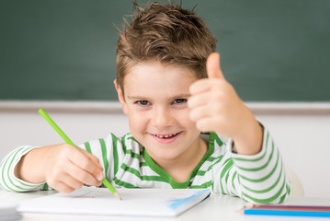 Mettre une pression ou donner des ultimatums pour que l’enfant parle ne sert à rien, sauf à augmenter son anxiété et à aggraver la situation.La clef du succès : faire face à sa peur de parler de façon graduelle et dans les lieux où cette peur est présente (école, magasins ou lieux publics, réunions familiales).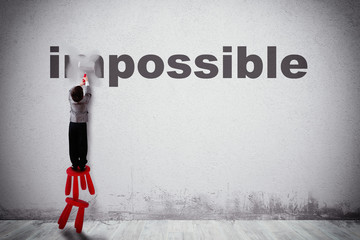 L’évitement n’est pas conseillé. Cela rend les choses plus difficiles sur le long terme.La confiance en soi se construit en essayant de faire de nouvelles choses, en progressant pas à pas. Chaque succès est positif et a un effet boule de neige.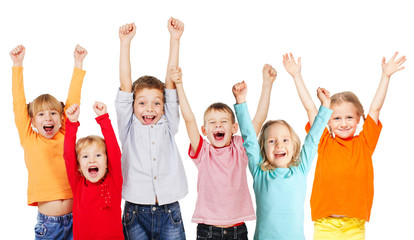 La confiance en soi se construit en essayant de faire de nouvelles choses, en progressant pas à pas. Chaque succès est positif et a un effet boule de neige.